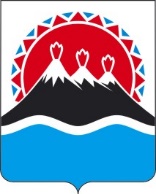 П О С Т А Н О В Л Е Н И ЕПРАВИТЕЛЬСТВА  КАМЧАТСКОГО КРАЯ                   г. Петропавловск-КамчатскийПРАВИТЕЛЬСТВО ПОСТАНОВЛЯЕТ:1. Внести в часть 3 постановления Правительства Камчатского края от 29.12.2020 № 540-П «О предоставлении в 2021 году единовременной выплаты отдельным категориям граждан, проживающим в Камчатском крае, в связи с днями воинской славы России, памятными и иными значимыми датами России» изменение, дополнив пунктом 4 следующего содержания:«4) военнослужащим, в том числе уволенным в запас (отставку), проходившим военную службу либо временно находившихся в воинских частях, штабах и учреждениях, входивших в состав действующей армии, в период других боевых операций по защите Отечества, имеющим право на льготы и преимущества, установленные законодательством СССР и союзных республик для участников Великой Отечественной войны.».2. Настоящее постановление вступает в силу со дня его официального опубликования и распространяется на правоотношения возникшие с 1 января 2021 года[Дата регистрации]№[Номер документа]О внесении изменения                                          в постановление Правительства Камчатского края от 29.12.2020                 № 540-П «О предоставлении                            в 2021 году единовременной выплаты отдельным категориям граждан, проживающим                                    в Камчатском крае, в связи с днями воинской славы России, памятными и иными значимыми датами РоссииПредседатель Правительства - Первый вице-губернатор Камчатского края[горизонтальный штамп подписи 1]А.О. Кузнецов